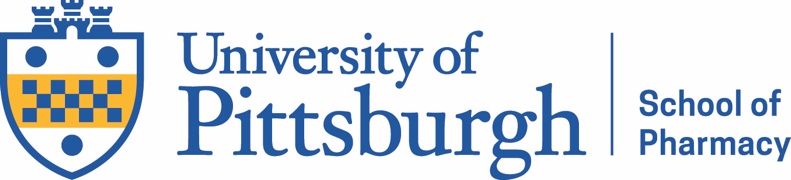 Photography, Video, Audio Consent FormI, __________________, give my permission to the University of Pittsburgh to take and use the photographs, video, and audio recordings of me for promotional purposes including, but not limited to, use in University publications, public relations, Web sites, social media platforms, advertising, fundraising, and/or other marketing communications materials.I understand that I will not be paid for these photographs, videos, or audio recordings and have no rights to them.  I release the University of Pittsburgh, its employees, and its agents from any and all claims whatsoever of harm or otherwise that may occur from showing, using, or distributing these photographs, videos, or audio recordings.I have read this form or have had it read to me.  I understand what it says and agree to its terms.  I understand that I am required to have a parent or guardian sign as well if I am under 18 years of age.Signed:______________________________________________Date:________________________________________________Parent or Guardian (if under 18)___________________________Date:________________________________________________Witness:______________________________________________Date:_________________________________________________Reference:_____________________________________________The University of Pittsburgh, as an educational institution and as an employer, values equality of opportunity, human dignity, and racial/ethnic and cultural diversity.  Accordingly, the University prohibits and will not engage in discrimination or harassment on the basis of race, color, religion, national origin, ancestry, sex, age, marital status, familial status, sexual orientation, disability, or status as a disabled veteran or a veteran of the Vietnam era.  Further, the University will continue to take affirmative steps to support and advance these values consistent with the University’s mission.  This policy applies to admissions, employment, and access to and treatment in University programs and activities.  This is a commitment made by the University and is in accordance with federal, state, and/or local laws and regulations.For information on University equal opportunity and affirmative action programs and complaint/grievance procedures, please contact the University of Pittsburgh, Office of Affirmative Action, William A. Savage, Assistant to the Chancellor and Director of Affirmative Action (and Title IX and 504, ADA Coordinator), 901 William Pitt Union, Pittsburgh, PA  15260; 412-648-7860.PVAconsent/10.10.19